Brain BiopsyLast updated: June 3, 2019Tissue processing techniques	1Findings	2Inclusions, Bodies	2Surgical technique, perioperative care – see p. Op310 >>Tissue processing techniques
Frozen sections:may provide specific diagnosis in some cases (but in many situations definitive diagnosis can be made only after evaluation of all tissue specimens and with adjunctive studies).sometimes used to guide resection of mass lesion.Ancillary studies:microbiology (e.g. bacterial, viral, fungal cultures)cytogenetics (e.g. karyotype analysis)molecular genetics (e.g. PCR)biochemical analyses.FindingsInclusions, Bodieseosinophilicbasophilicelectron microscopyBibliography for “Brain Biopsy” → follow this link >>Viktor’s Notes℠ for the Neurosurgery ResidentPlease visit website at www.NeurosurgeryResident.netEvaluationTechniqueFixativeStainingCytologicalImprint/touchAlcoholRapid H & E,Diff-Quik PapanicolaouCytologicalSmear/squashAlcoholRapid H & E,Diff-Quik PapanicolaouRoutine histologicalFrozen sectionAlcoholRapid H & E,metachrome B, special stainingRoutine histologicalParaffin sectionFormalin, B5Rapid H & E,metachrome B, special stainingSpecial histological: histochemistry, immunohistochemistryFrozen sectionNoneEnzymes, biochemical reactionsSpecial histological: histochemistry, immunohistochemistryFrozen or paraffinVariableMono- or poly-clonal antibodiesElectron microscopyThick sectionGlutaraldehyde/OsO4 Toluidine blueElectron microscopyThin sectionGlutaraldehyde/OsO4 Lead citrate/uranyl acetateDiseaseInclusion namePhotoLocation (in cell)Cells affectedContentsParkinson diseasesee p. Mov10 >>Lewy bodies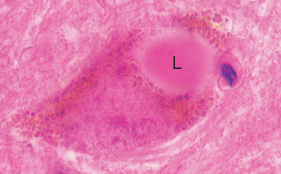 cytoplasmneuronsneurofilament, tubulin, α-synuclein and ubiquitinPick disease (frontotemporal dementia) see p. S11 >>Pick bodies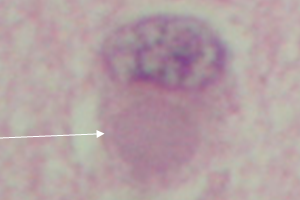 cytoplasmneuronsAlzheimer diseasesee p. S11 >>Neurofibrillary tangles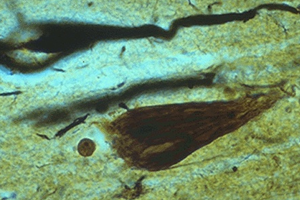 cytoplasmneuronstau proteinNormal aging, neurodegenerative disorders (Alzheimer's disease, Pick disease, Creutzfeldt-Jakob disease)Hirano bodies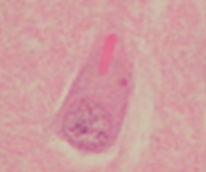 cytoplasmneuronsactin and actin-related proteins; no ubiquitin!Normal aging, neurodegenerative disorders (Alzheimer's disease)Simchowicz bodies (granulovacuolar degeneration)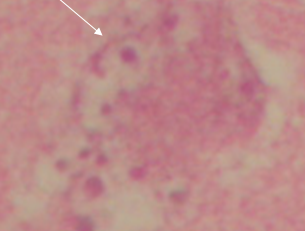 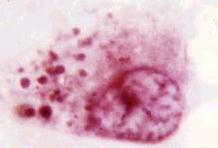 cytoplasmunknown compositionALSsee p. Spin21 >>Bunina bodies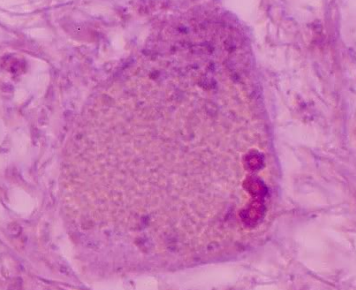 cytoplasmneuronsunknown compositionFamilial myoclonic epilepsyLafora bodies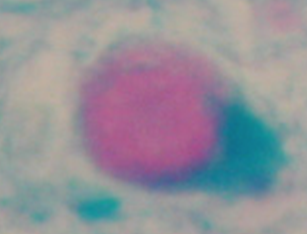 cytoplasmneuronsSenile degenerative processCorpora amylaceaH&E: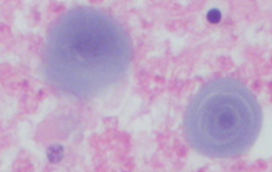 PAS: 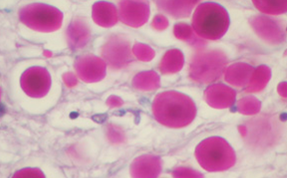 Age-associated degen. changes in substantia nigraMarinesco bodies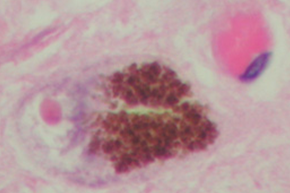 cytoplasmneuronsubiquitin?MeningiomaPsammoma bodies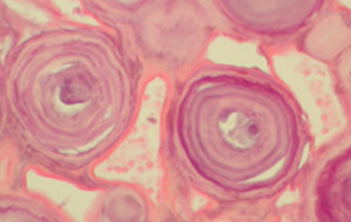 SchwannomaVerocay body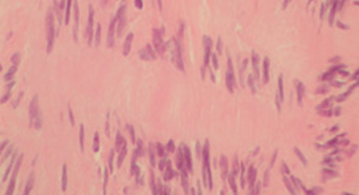 extracellularextracellularNeuronal ceroid lipofuscinosis (s. cerebral sphingolipidosis)Fingerprint bodies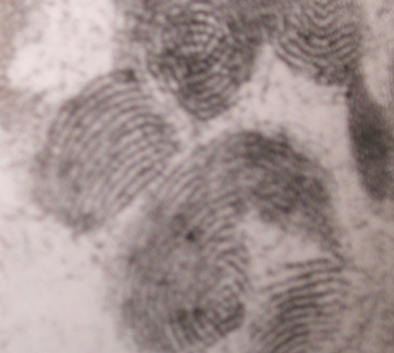 Lysosomal storage disorder, mucopolysaccharidoses I, II and IIIZebra bodies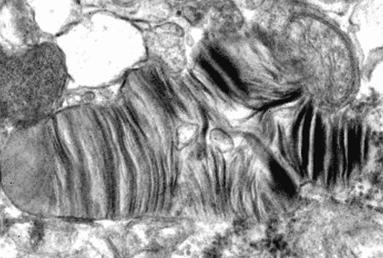 HSV, VZVCowdry type A 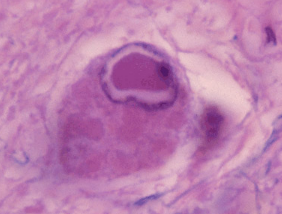 nucleusneurons and gliaCMV“owl-eyes”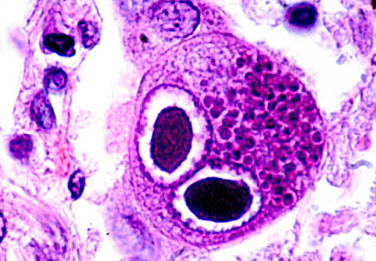 Rabiessee p. 262 (2a) >>Negri bodies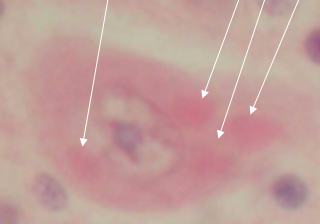 cytoplasmneuronsNeurosecretory granules in dilatedHerring bodies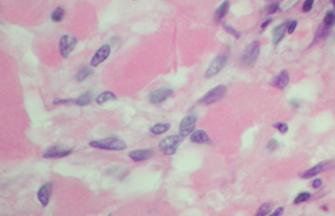 terminal axons of neurohypophysisneuronsArtifact of formalin fixationBuscaino bodies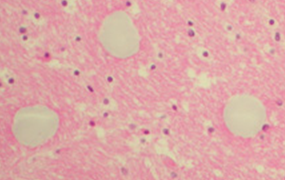 